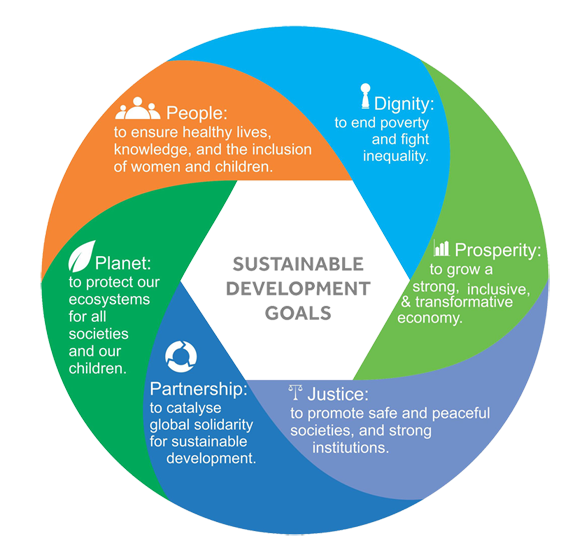 Social entrepreneurship & human developmentName of project _______________________Place (where)Process (why & what)Power (who)Possibility